СОГЛАСОВАНОМенеджер компетенции_________________/С.В. Михайлов/«____» ___________ 2021г.План застройки конкурсныхплощадокКОМПЕТЕНЦИИ Т11Правоохранительная деятельность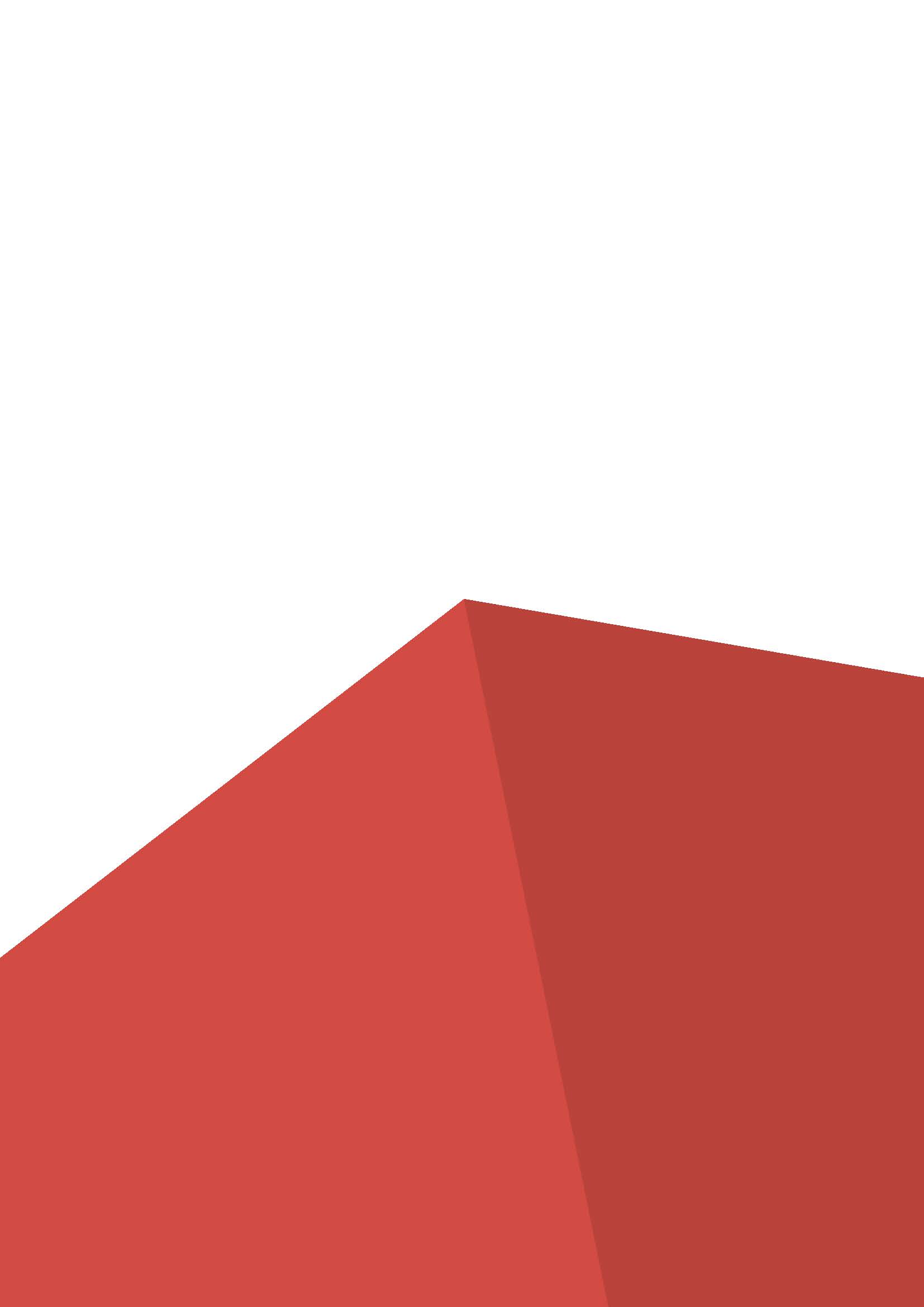 (полицейский)Модуль А.Кража из транспортного средства. (улица)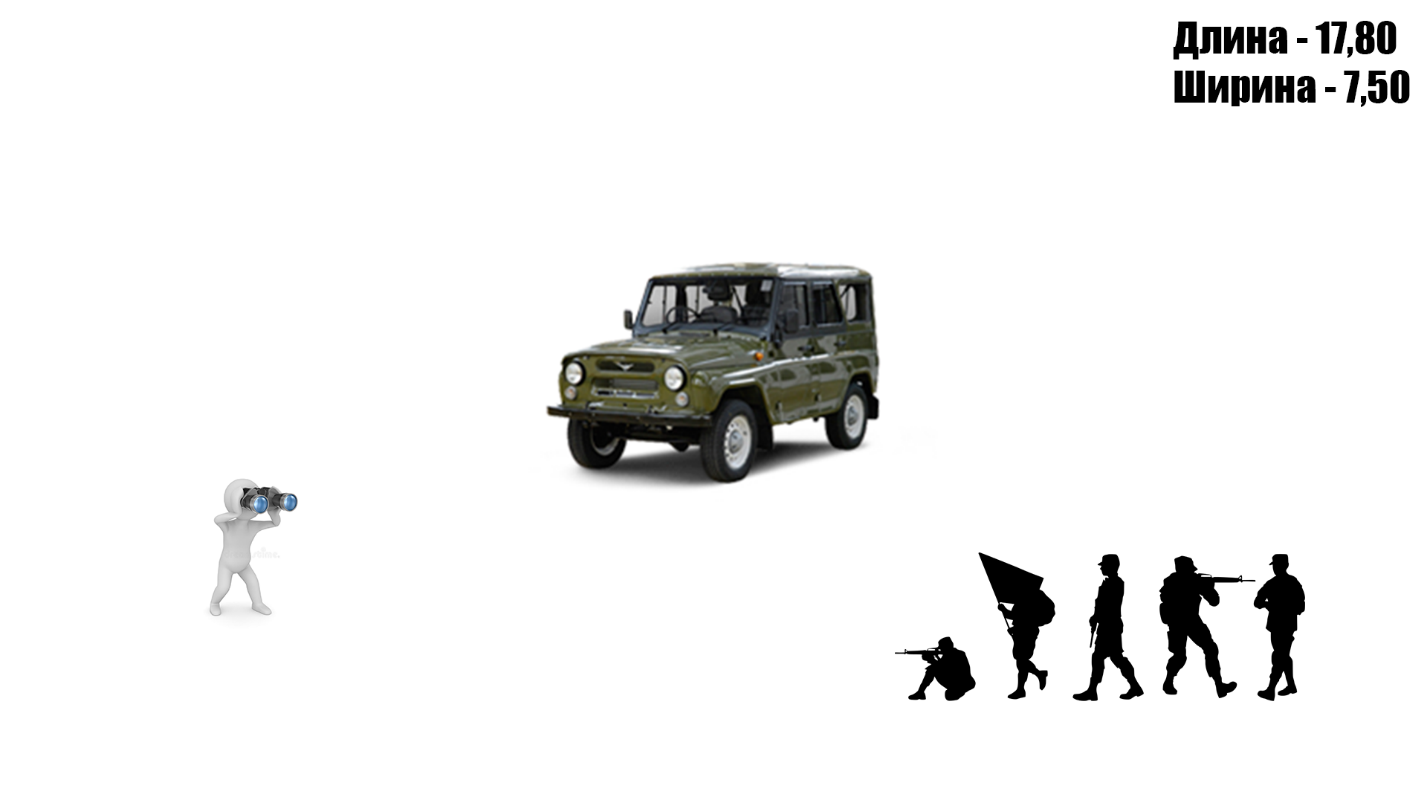 Кража из квартиры. (каб. 4-45)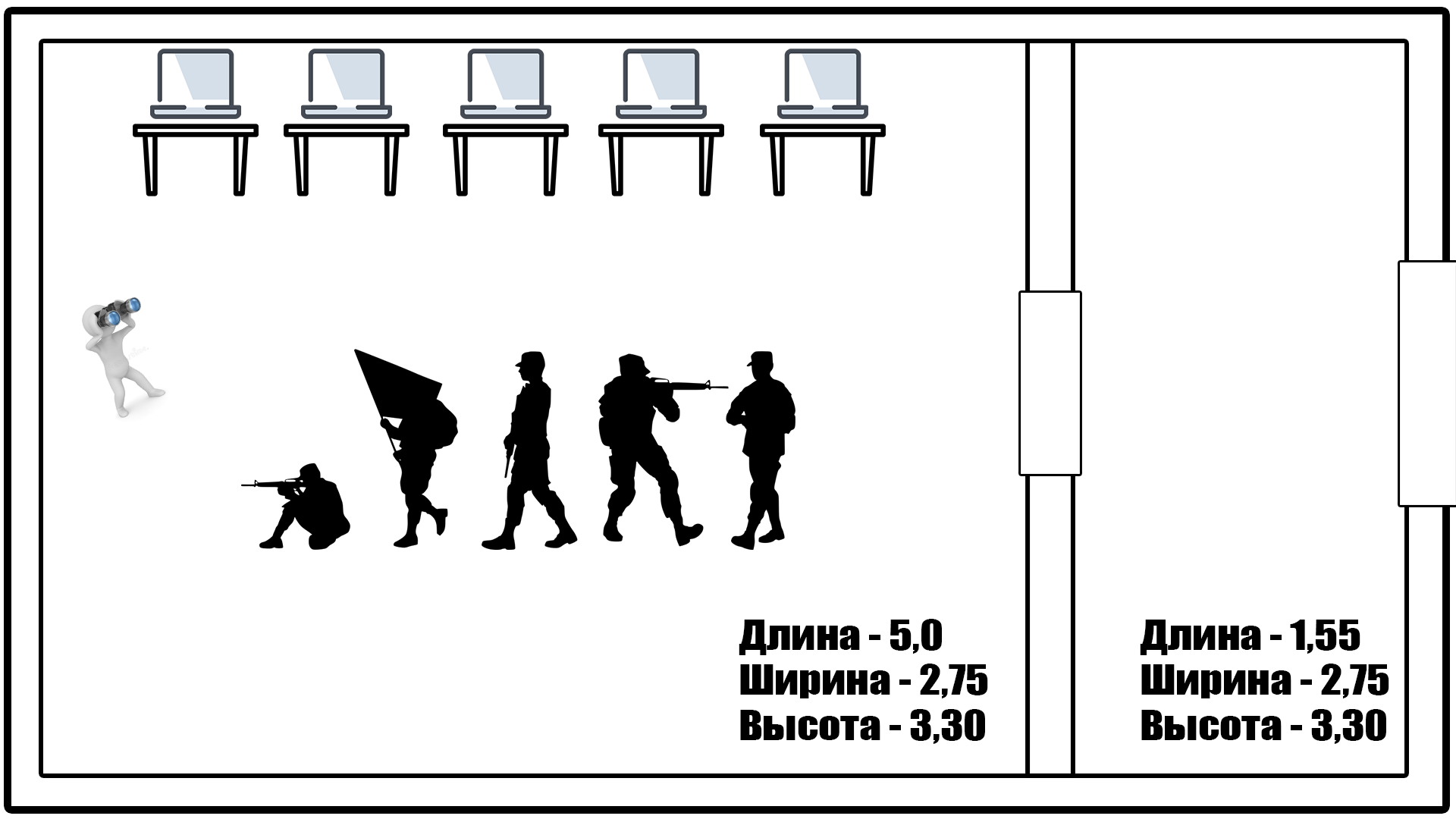 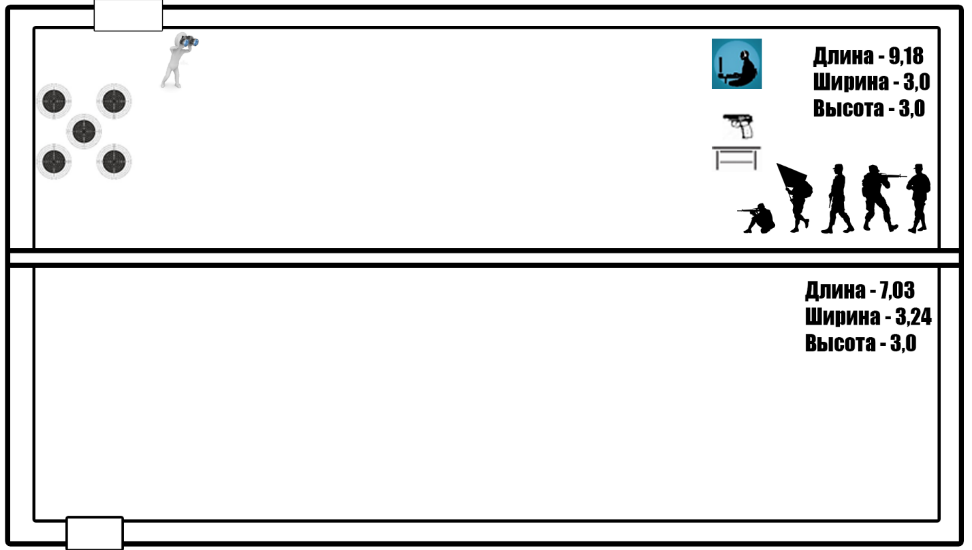 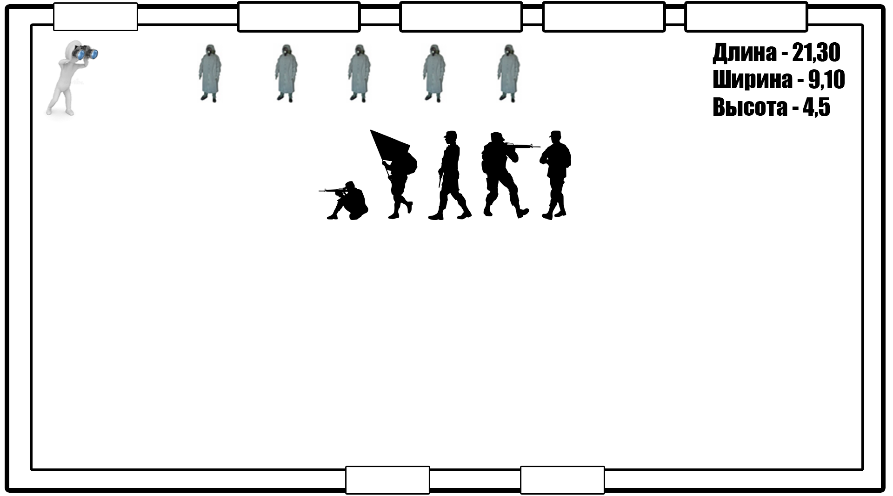 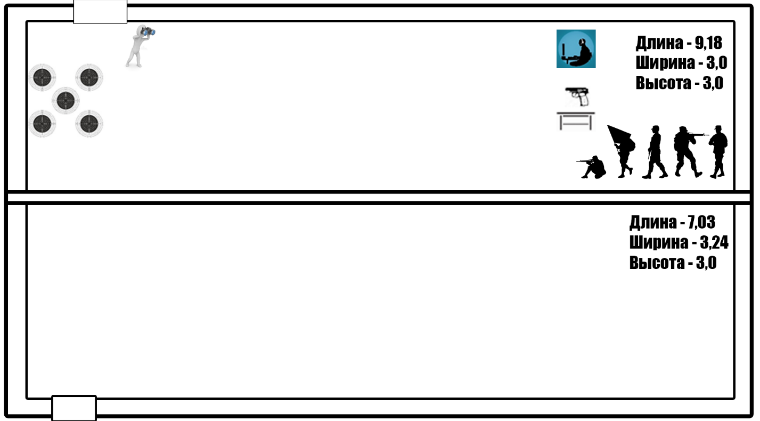 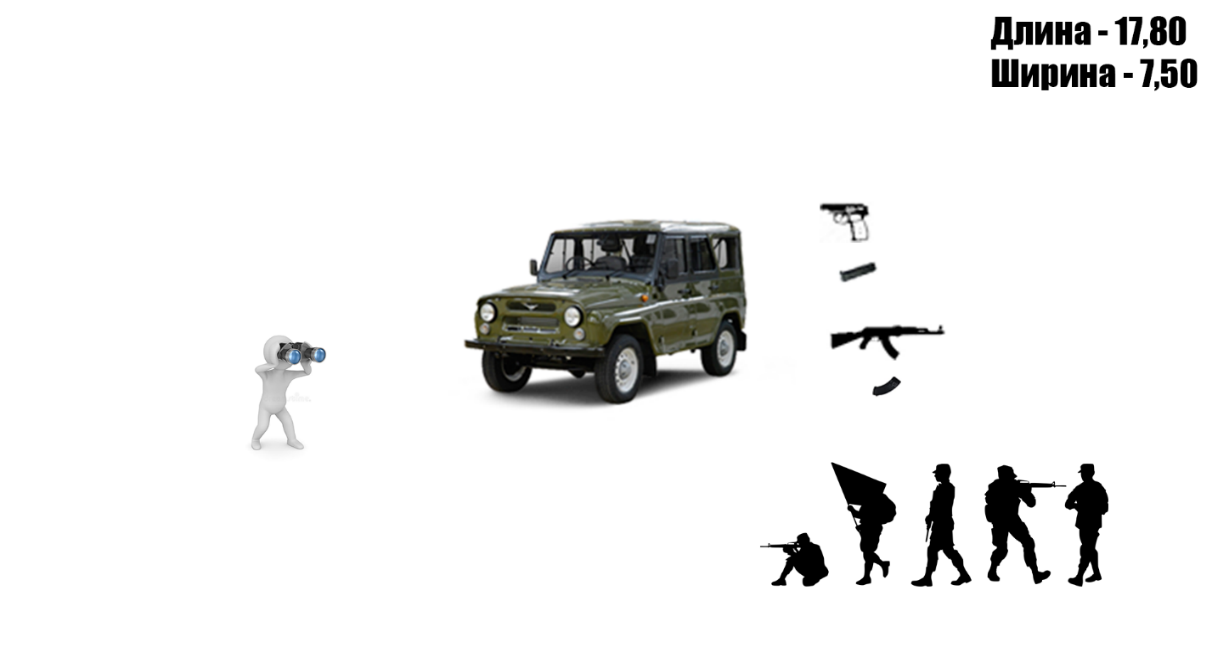 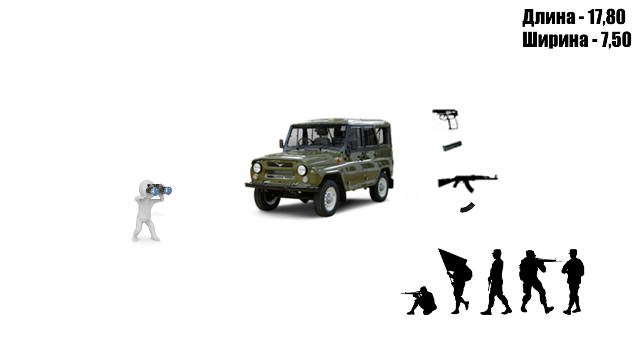 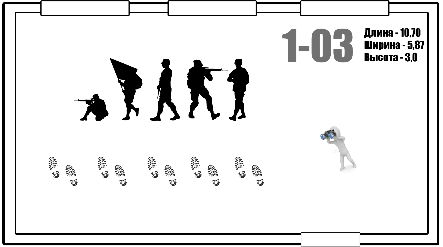 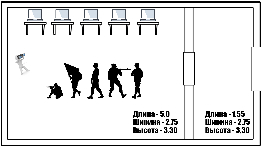 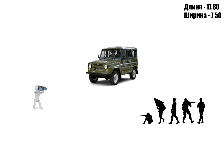 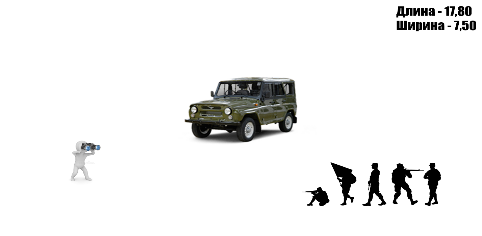 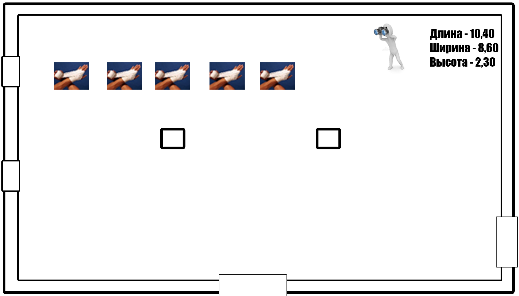 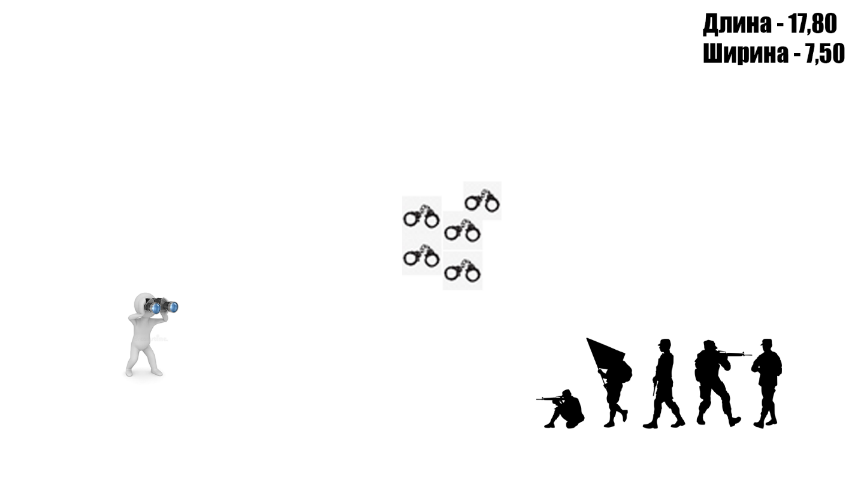 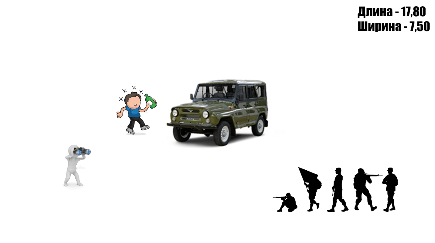 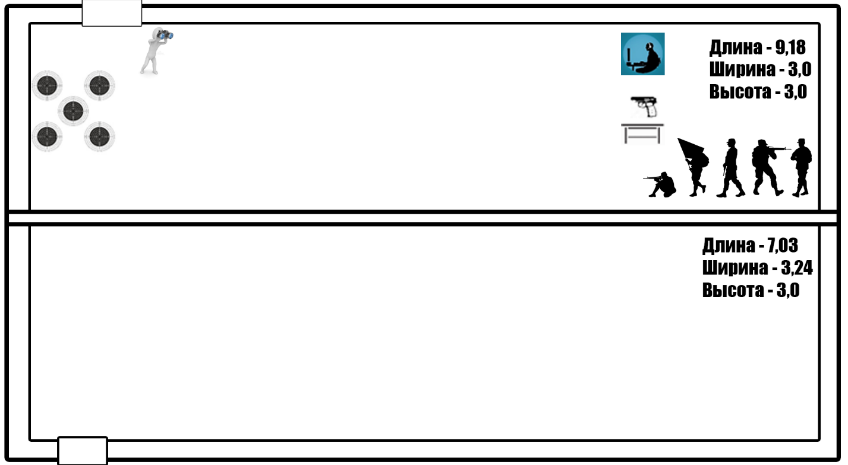 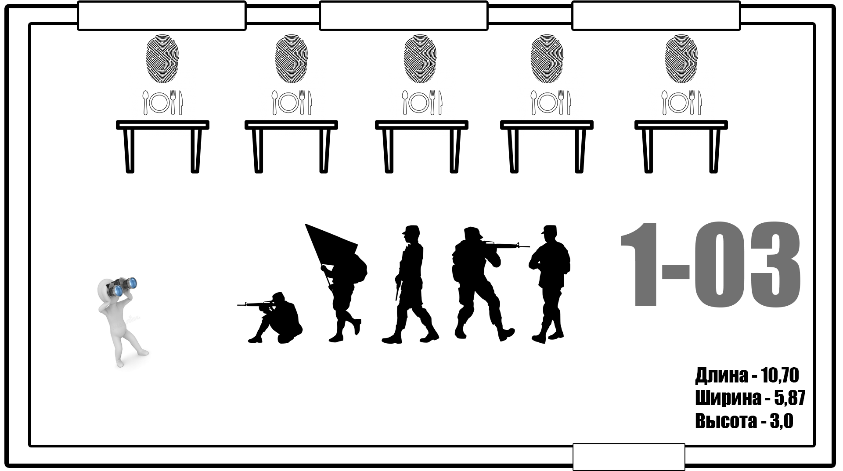 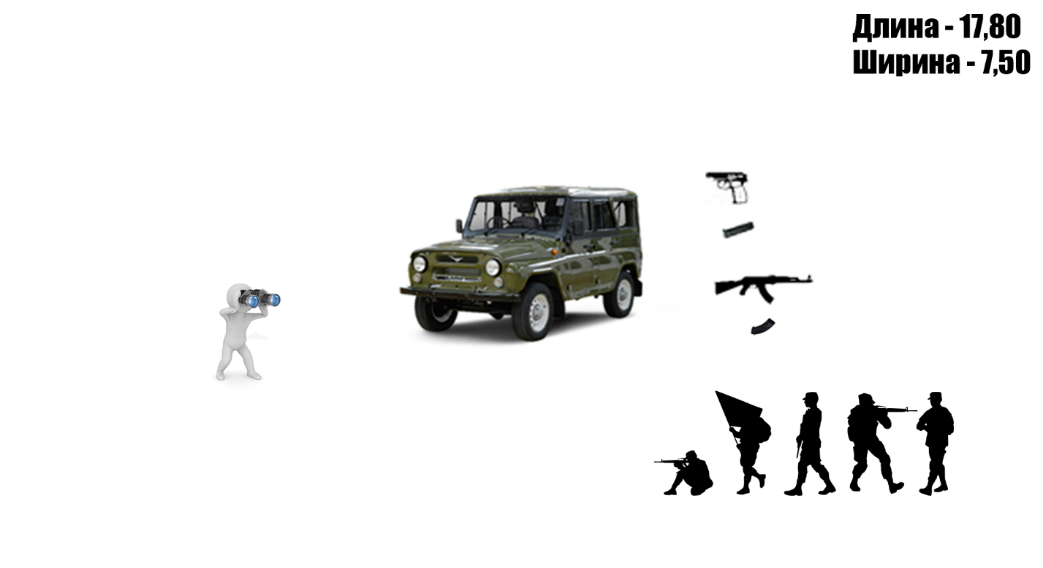 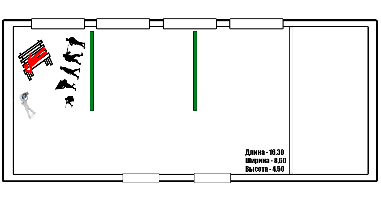 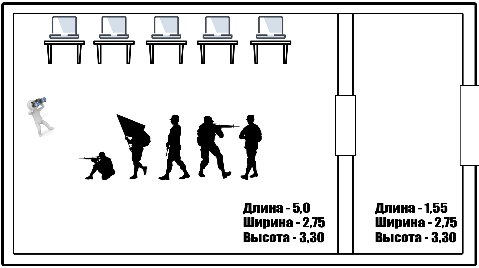 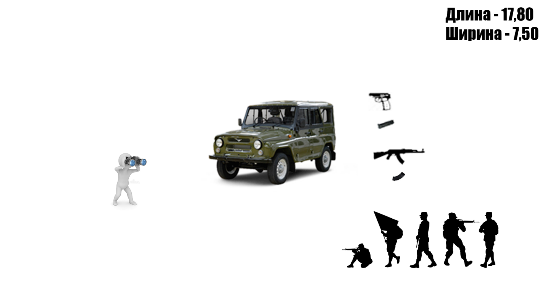 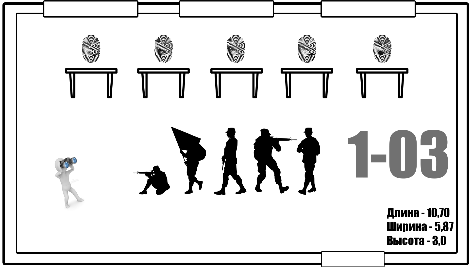 Обнаружение неопознанного трупа. (каб. 1-01)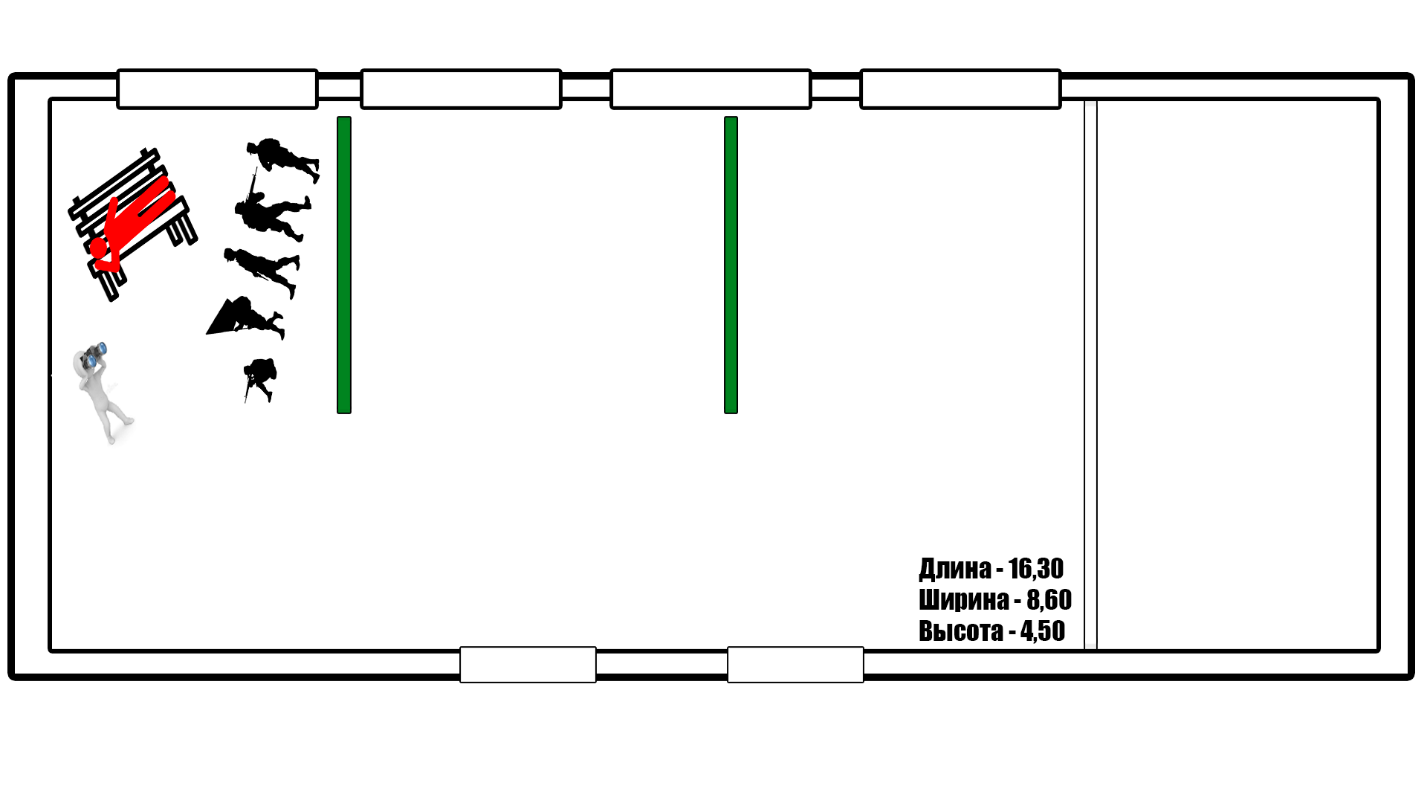 Обыск в жилом помещении, выемка информации с электронного носителя.       (каб. 4-45)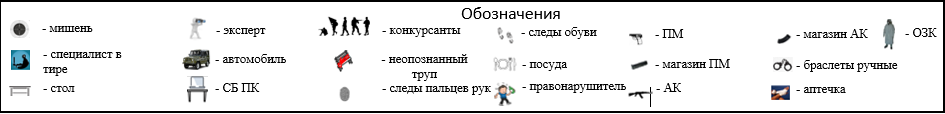 Составление фотокомпозиционного портрета (фоторобот). (каб. 3-30)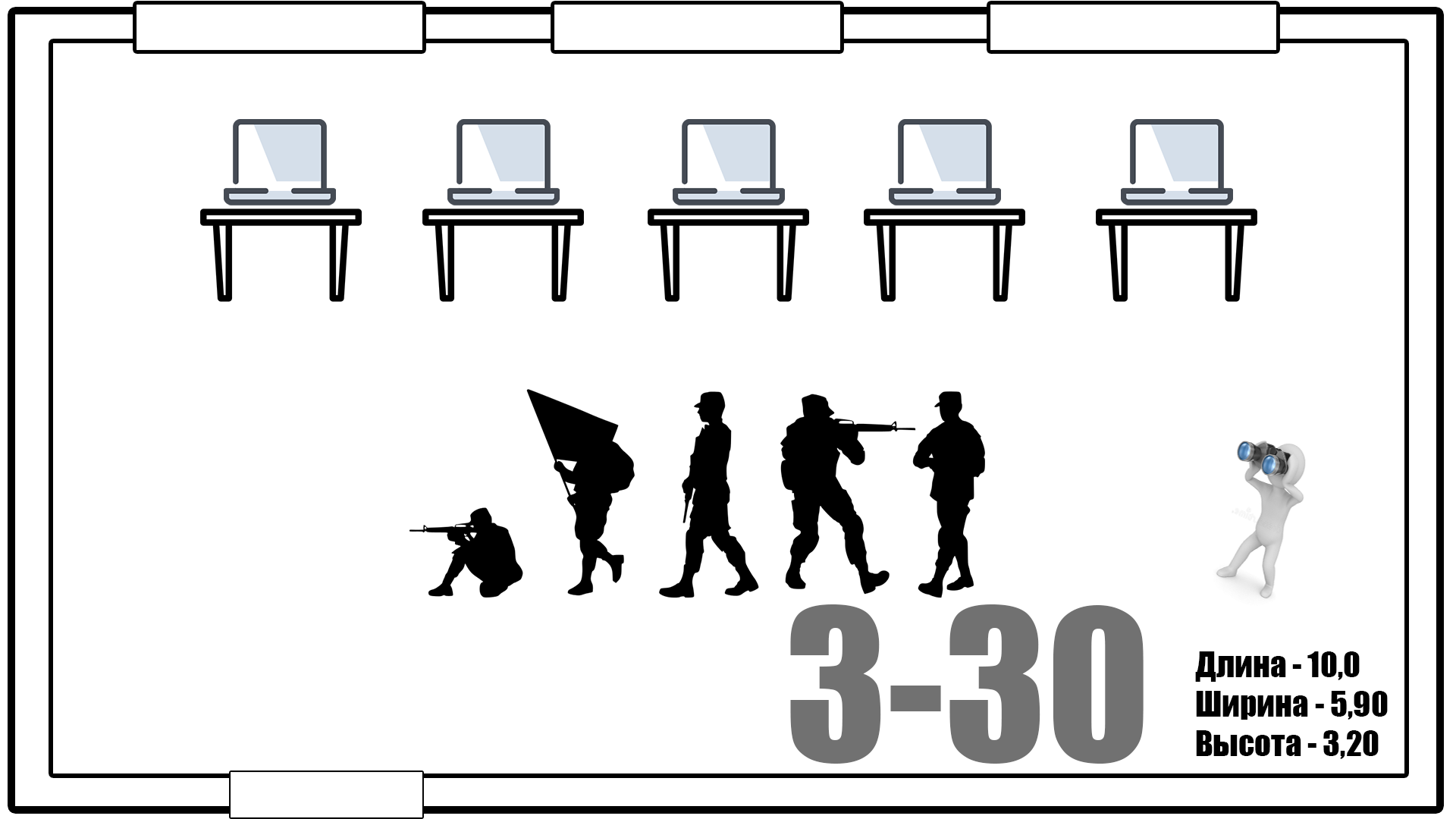 Дактилоскопирование. (каб. 3-30) 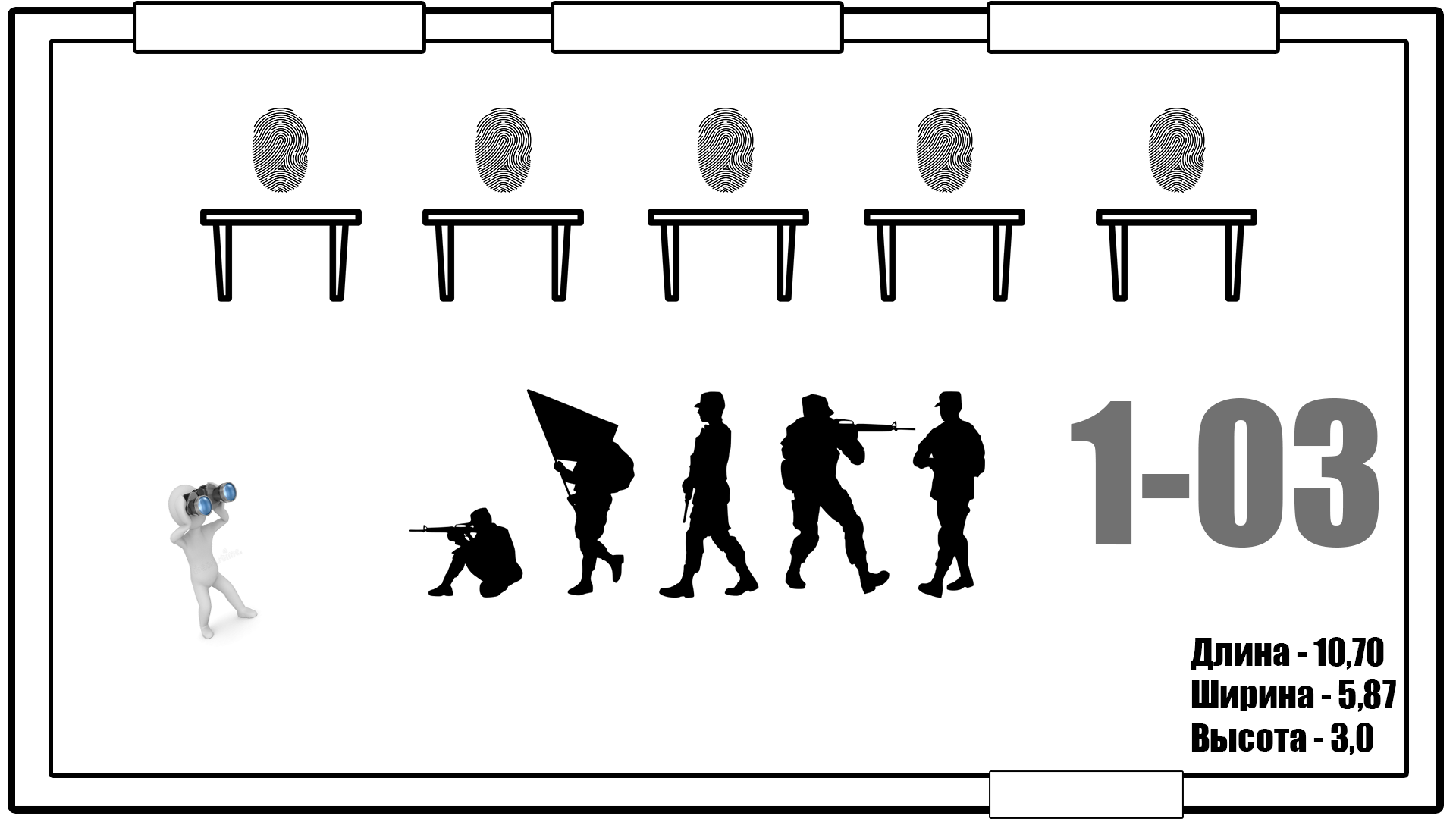 Криминалистическое исследование следов рук (3-30)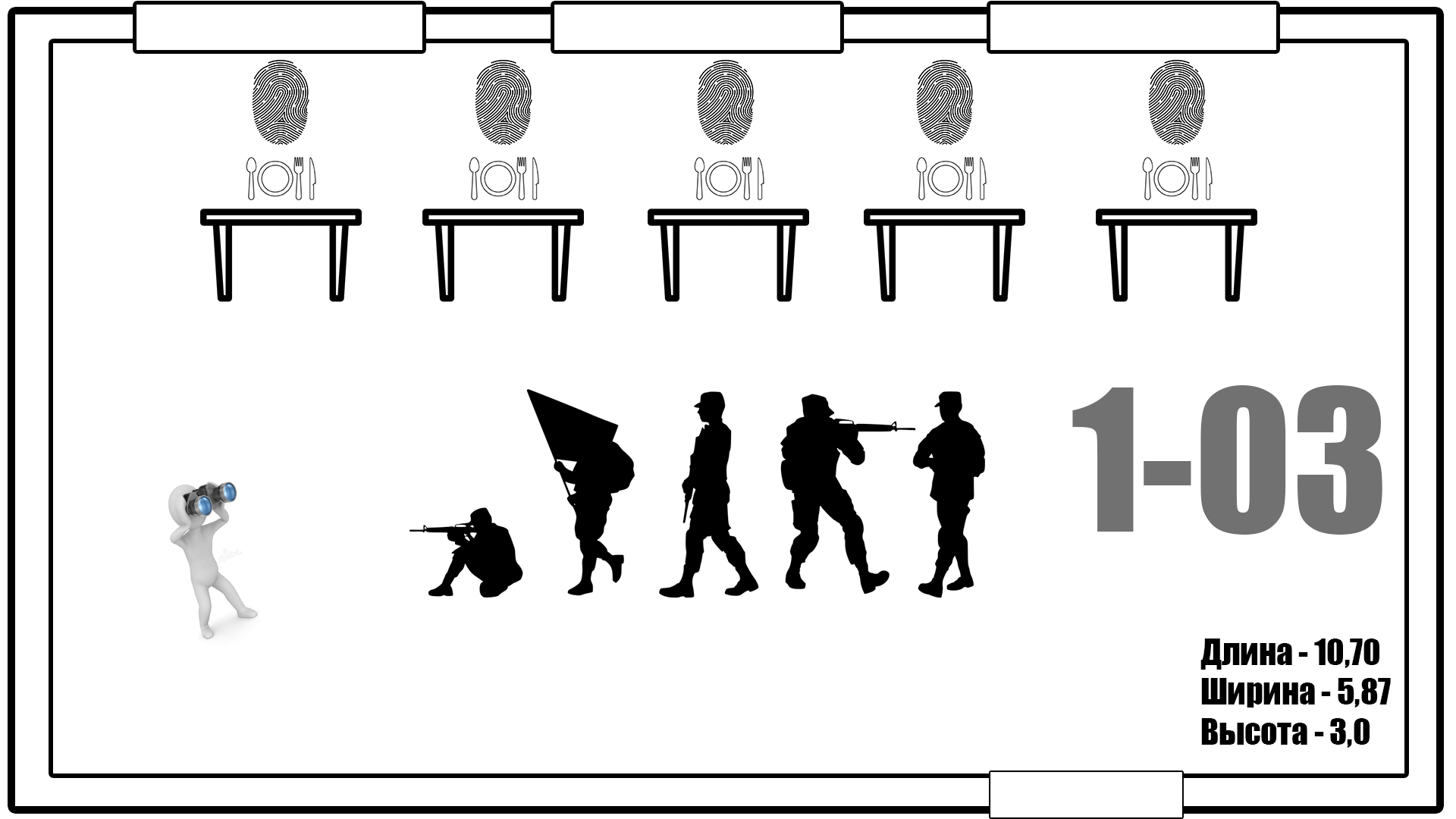 Изготовление гипсовых слепков (3-30)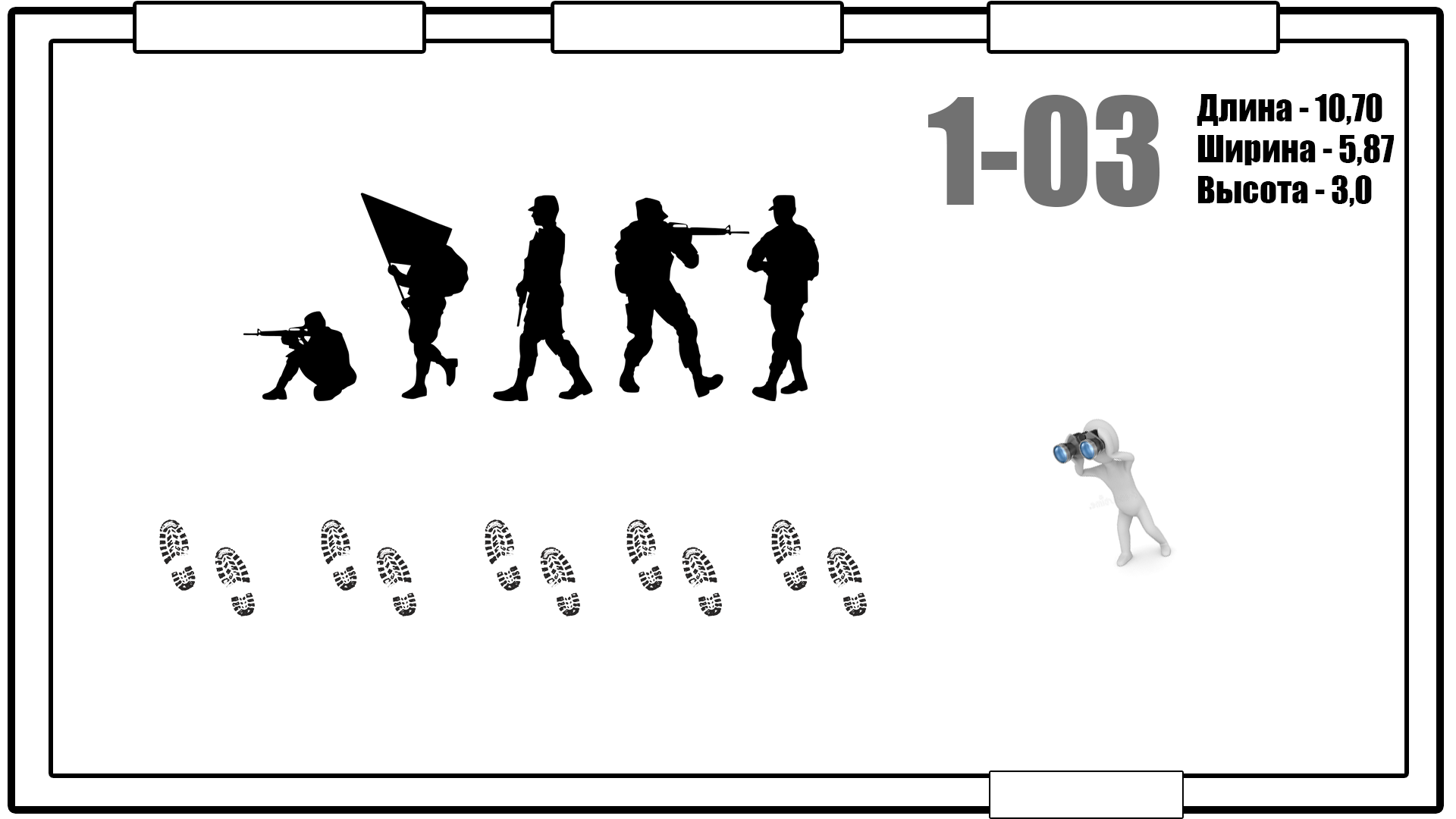 Модуль B. Деятельность патрульно-постовой службы полиции. (улица)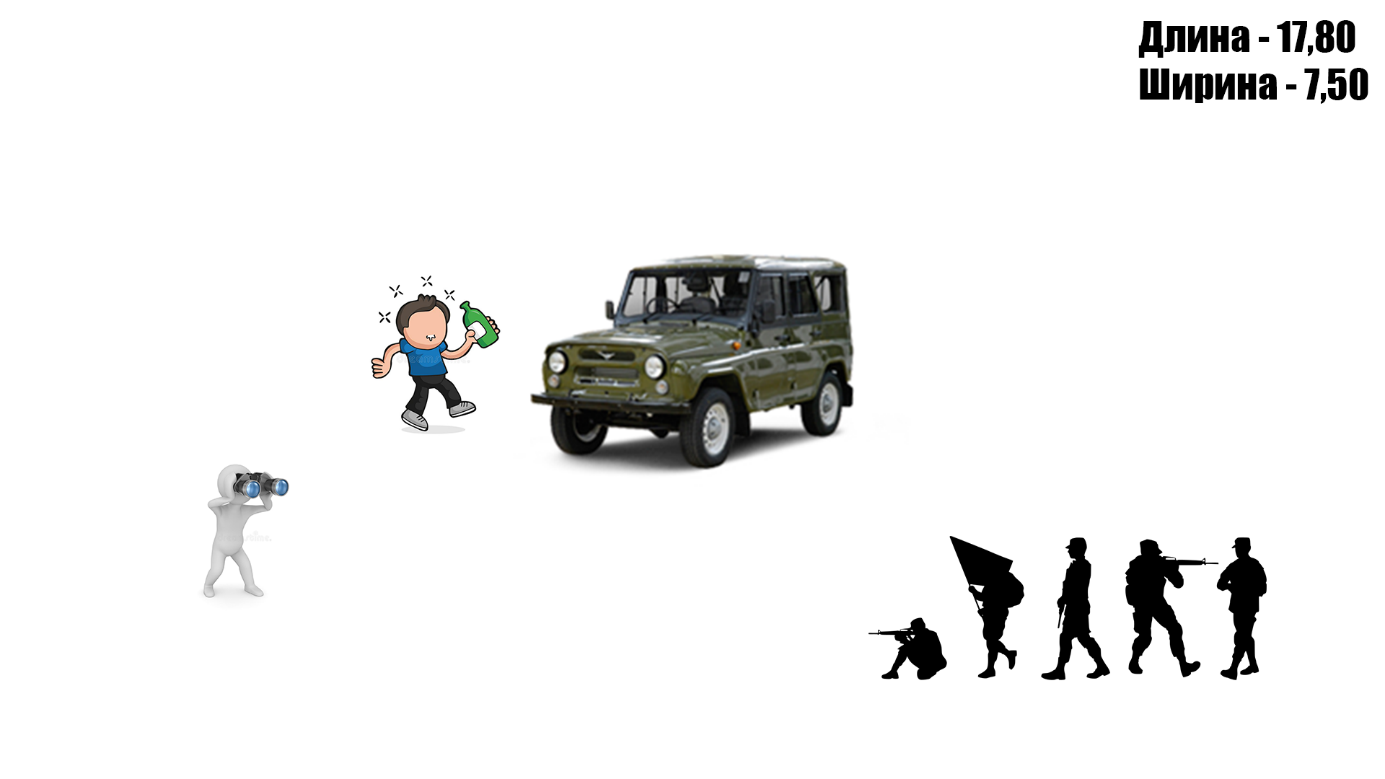 Деятельность Участкового уполномоченного полиции. (каб. 1-03)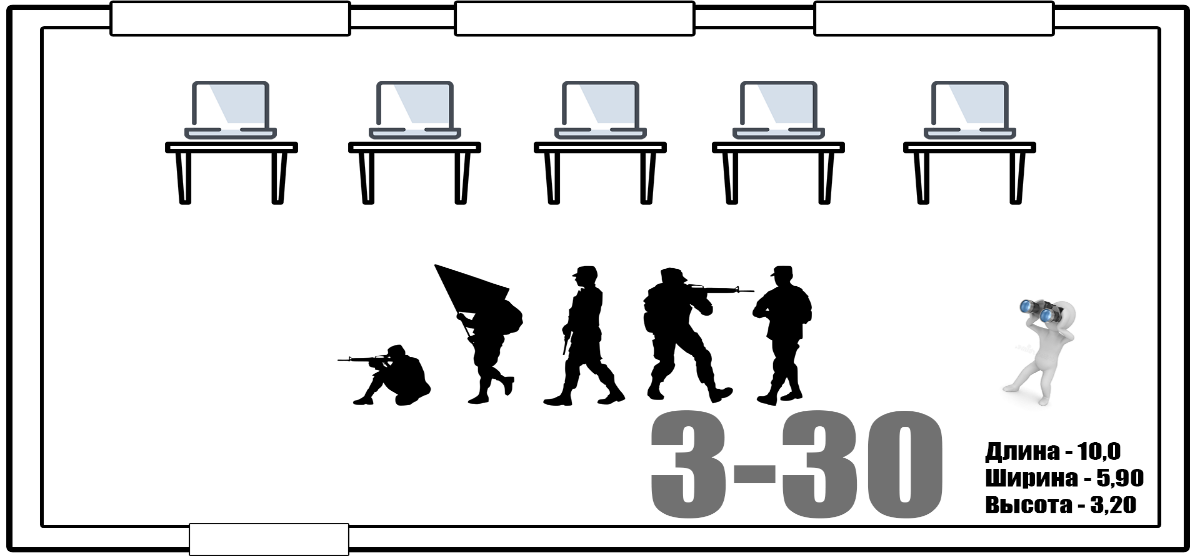 Эстафета «Группа быстрого реагирования». (улица)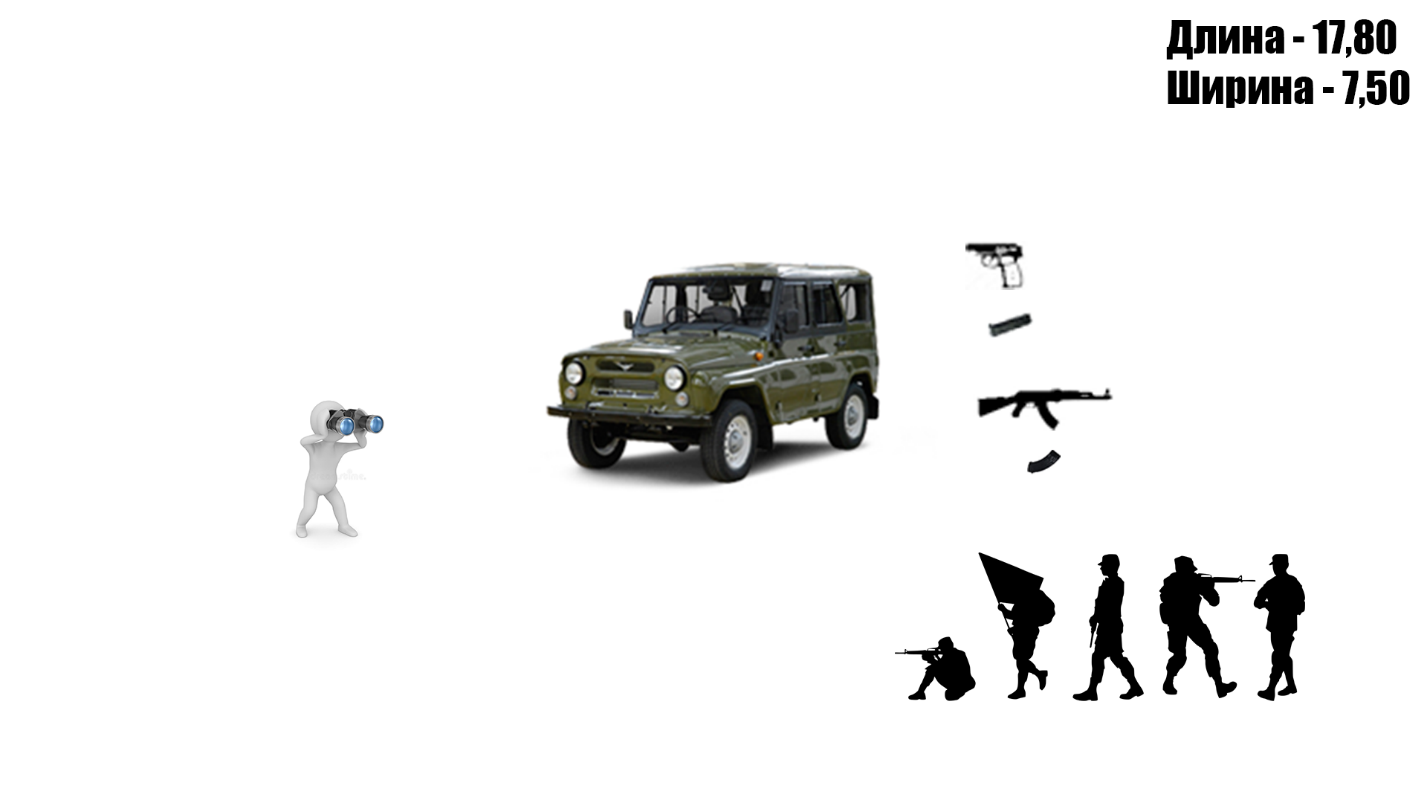 Дорожно-транспортное происшествие. (улица)Осуществление задержания лица с применением оружия, производство личного досмотра при задержании лица. (1-07а)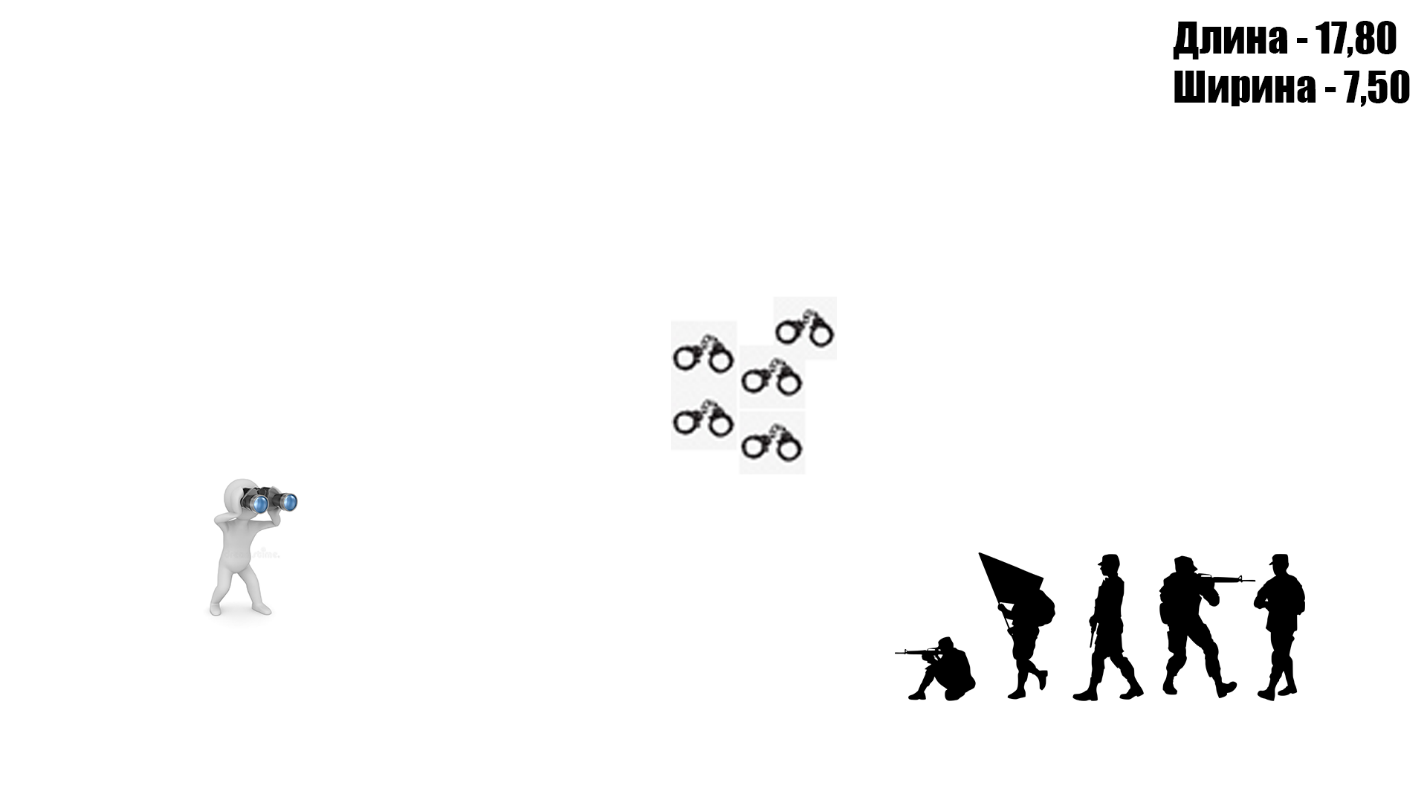 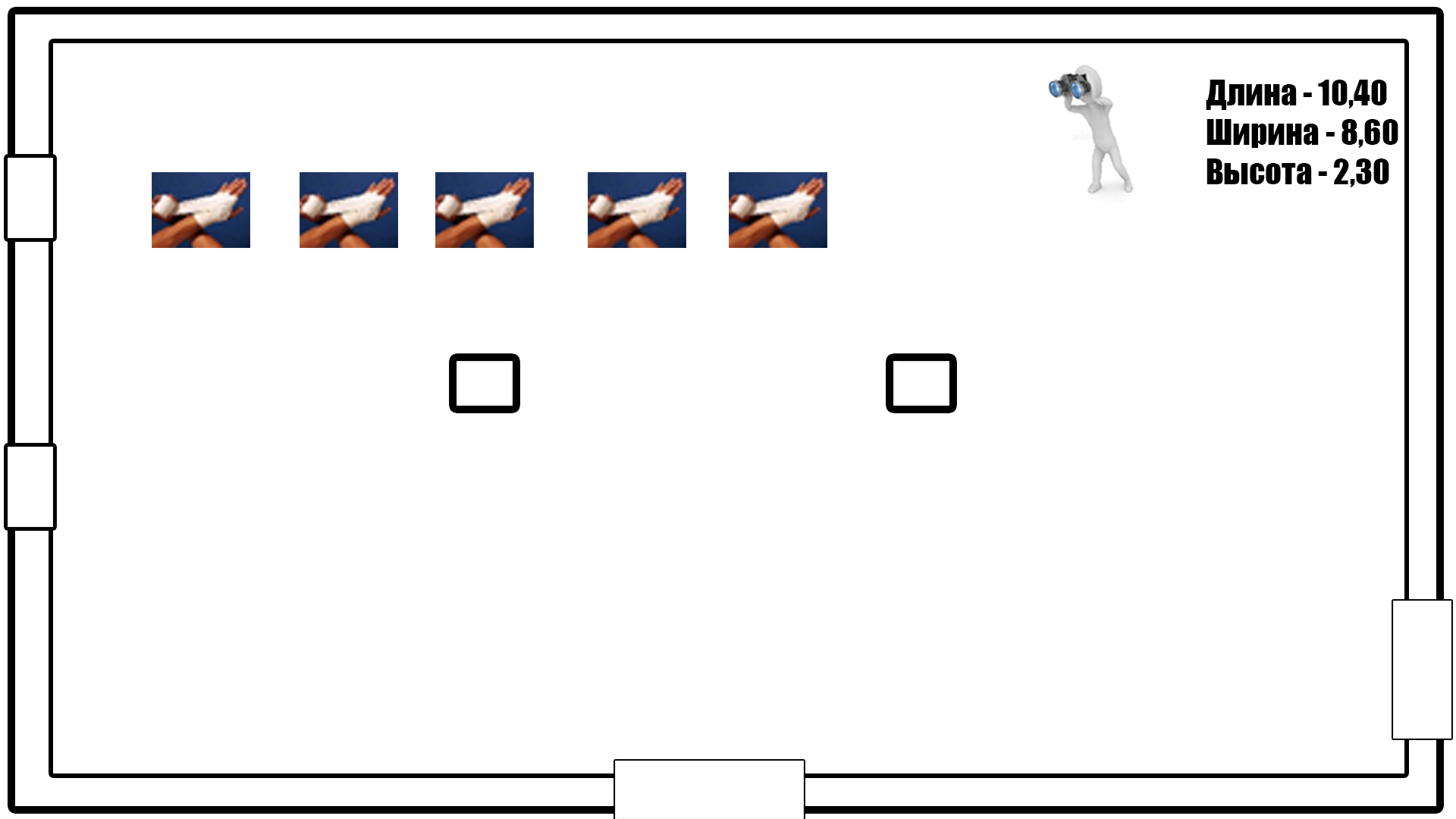 Осуществление самопомощи. (каб. 1-07а)Оказание первой помощи при травмах, полученных лицом при задержании.      (каб. 1-07б)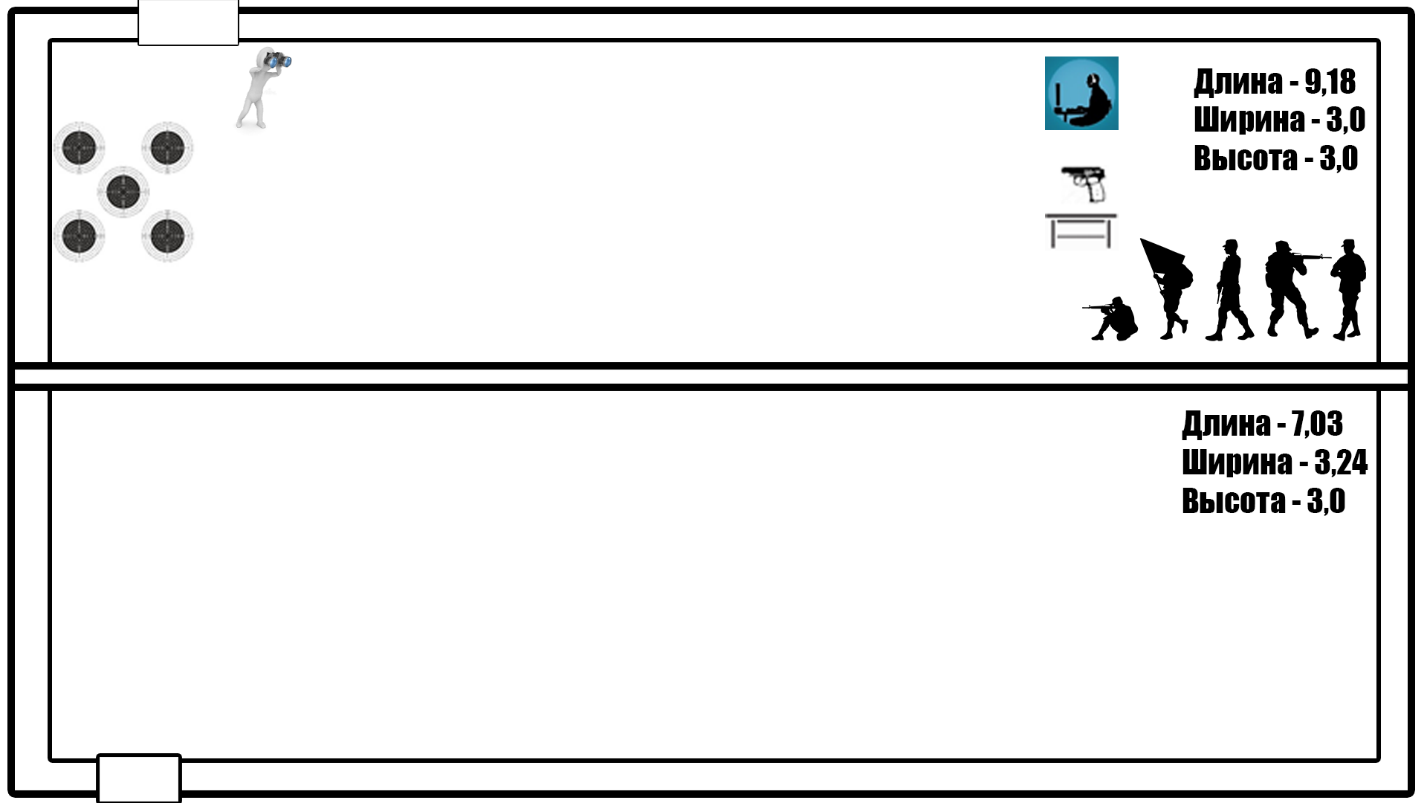 Модуль С.Производство прицельного выстрела из пистолета (автомата). (каб. 1-07б)Проведение неполной разборки и сборки пистолета Макарова.  (3-30)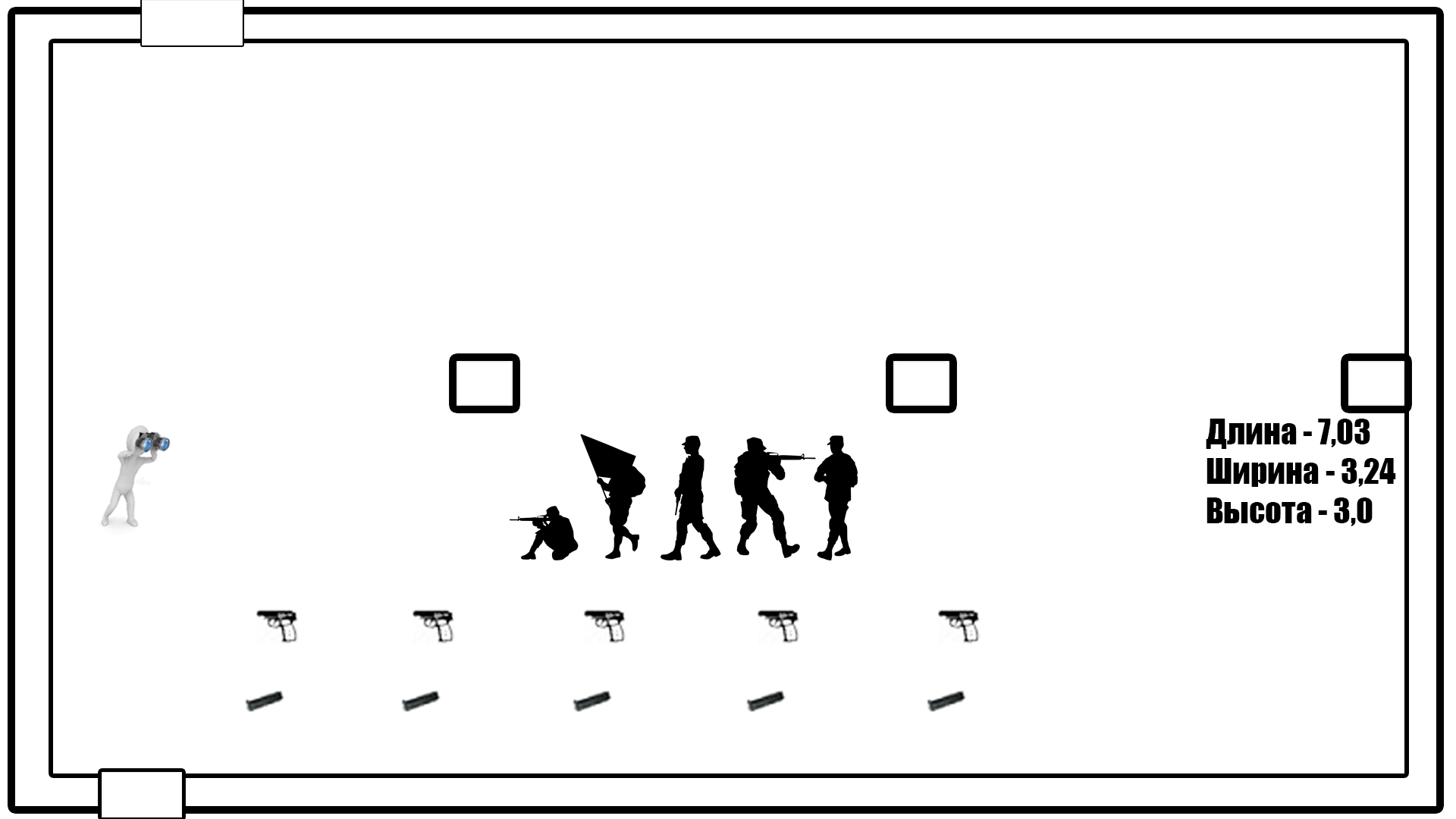 Проведение неполной разборки и сборки автомата Калашникова.  (3-30)Снаряжение магазина пистолета Макарова, автомата Калашникова.  (каб. 1-07а)Стрельба из пистолета Макарова в боевых условиях. (каб. 1-07б)Модуль D.Строевая подготовка. (каб. 1-07)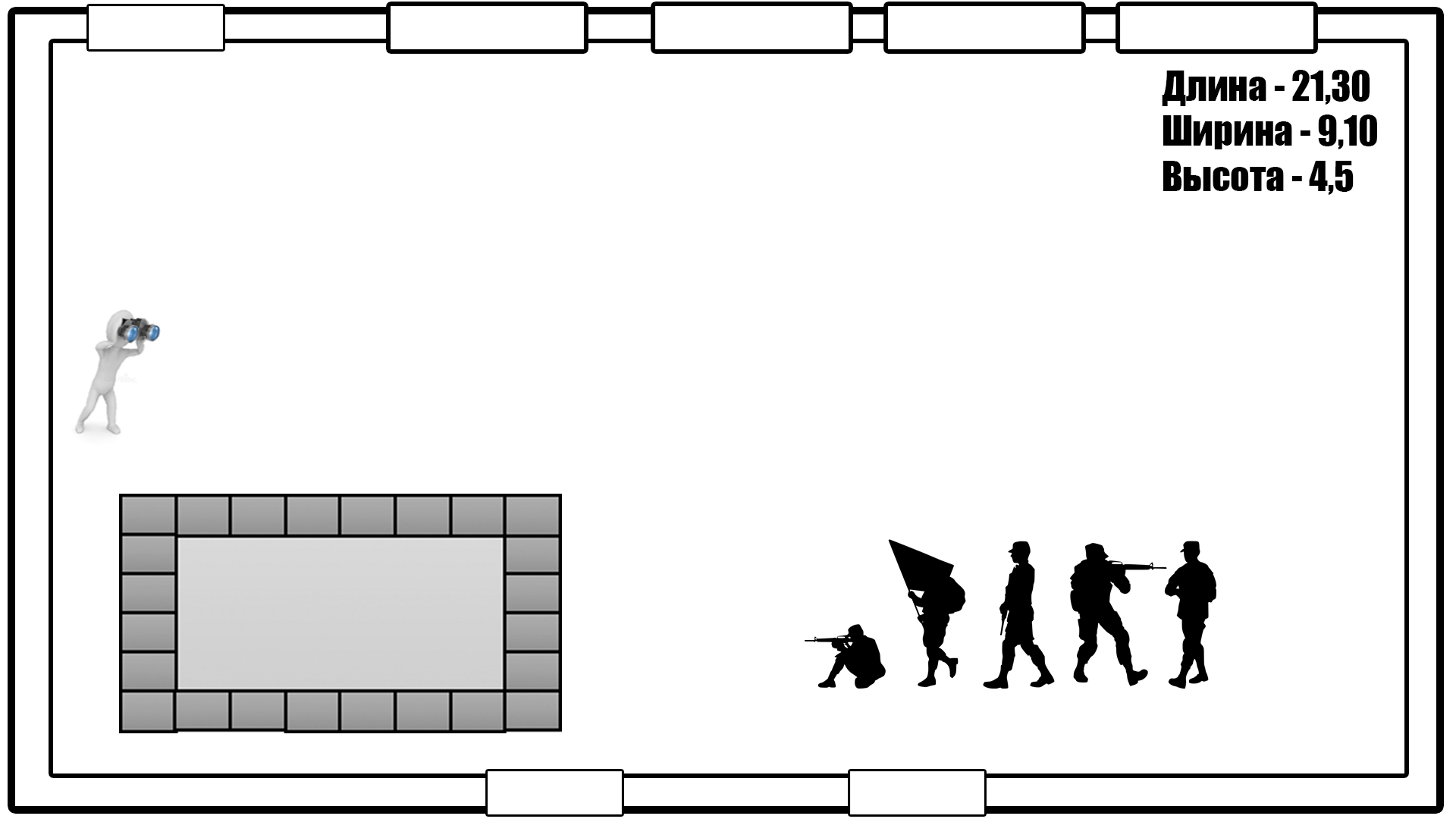 Командная ката. (каб. 1-01)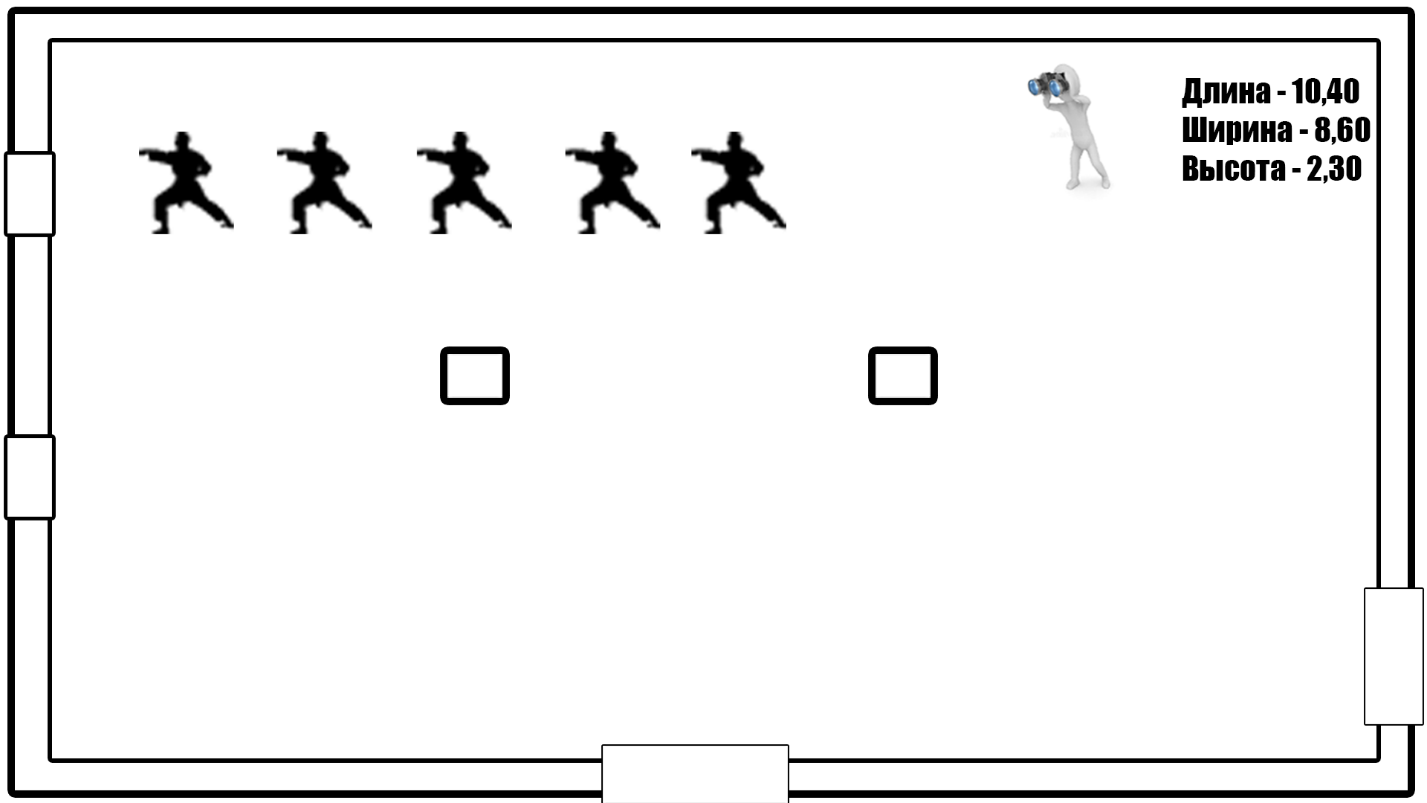 Надевание общевойскового защитного комплекта. (каб.0-01)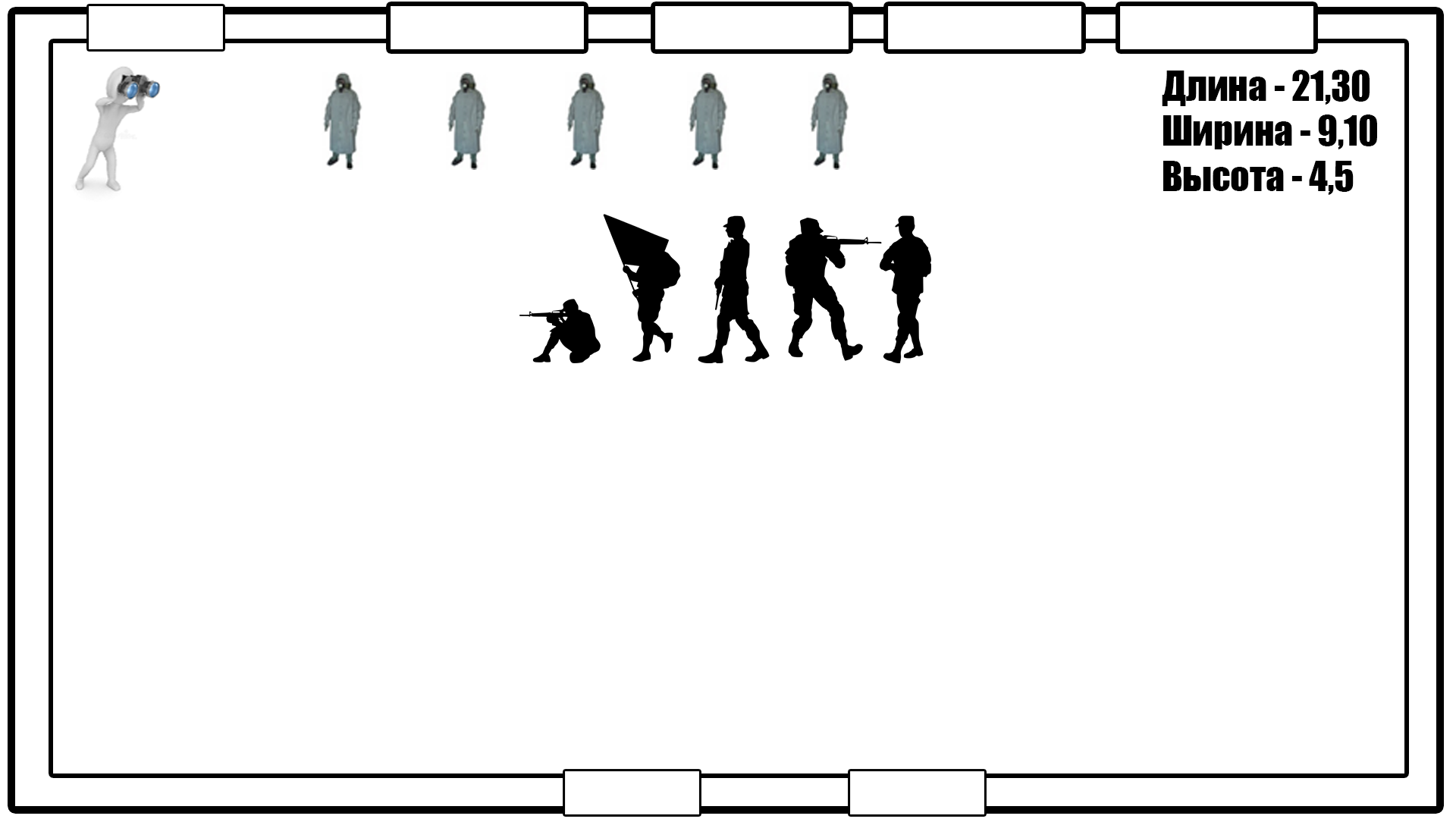 Общий план застройки.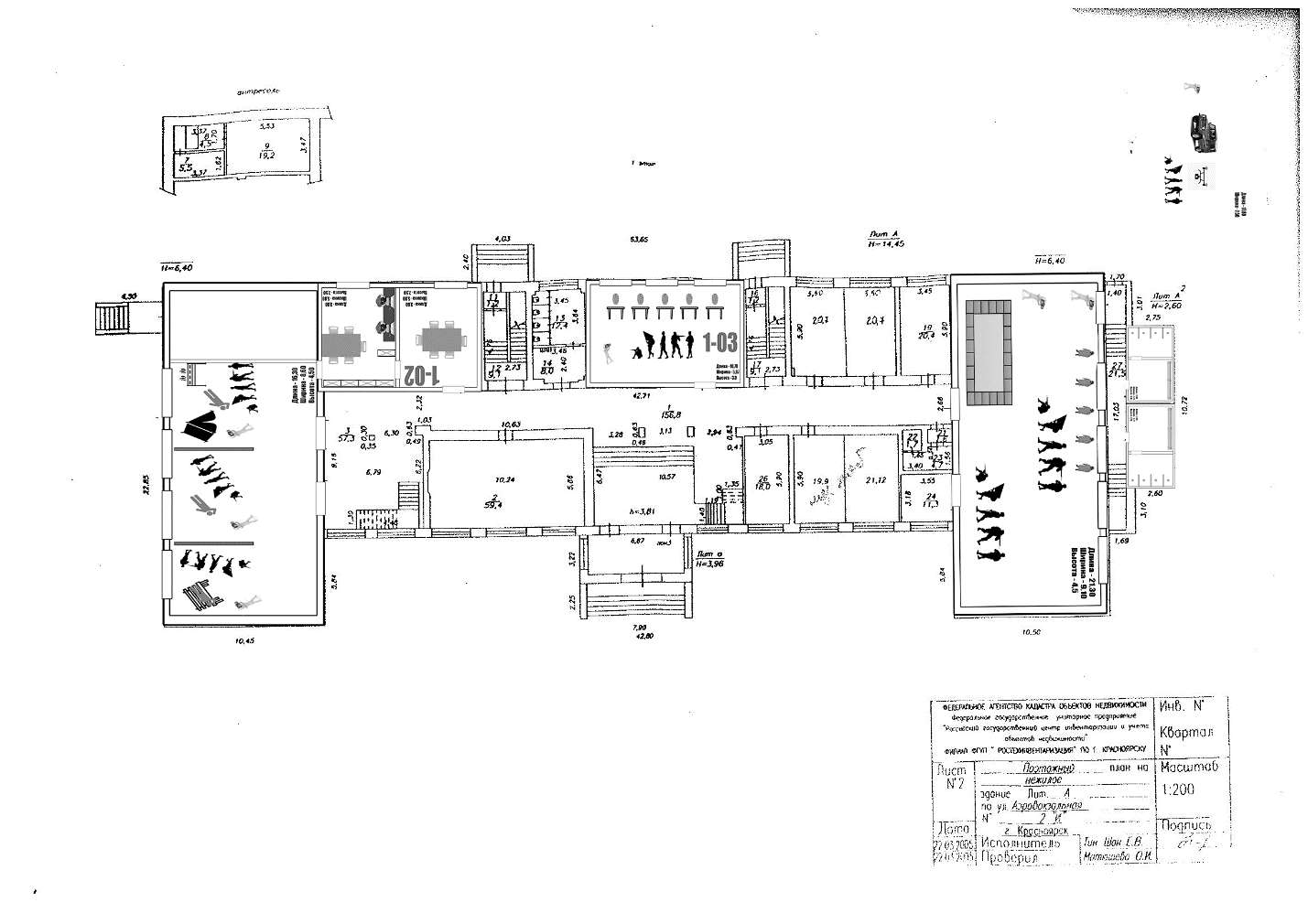 